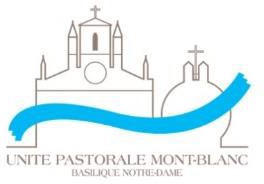 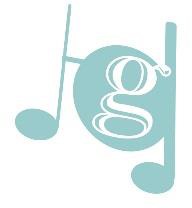 HARMONIA GENEVAChœur JuniorCHANT : Apprentissage des techniques de chant (avec Armel)ACCOMPAGNEMENT : Possibilité de venir jouer de son propre instrument (coordination instrumentale avec Loïc)🎼 Répertoire multiculturel chrétien(+ Chants d’Avent, Noël, Carême et Pâques)🎤🎶 Animation liturgique pour les messes des familles, Animation dans les EMS, animation de la crèche vivante…🍏🥨🥤 Collation offerte chaque semaine !🌈 Ouvert à partir de 8 ans et plus  !Renseignements : cate-upmb.com🙋‍♀️ Bureau de catéchèse : catechese.ndst@cath-ge.ch🎤🎵 Chant et direction : Armel Ayegnon / ayearmel@yahoo.fr / +33 6 64 06 75 97🎹 Piano et intégration des instruments : Loïc Vallaeys / loic.vallaeys71@gmail.com / +33 6 48 53 83 03